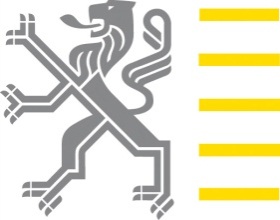 Duitse autoriteiten weigeren in te gaan op vraag minister naar meer realistisch tijdspadMinister Bourgeois betreurt verlies laatste Congoboot Vlaams minister van Onroerend Erfgoed Geert Bourgeois vernam dat de Duitse autoriteiten gisteren (13 mei) toestemming hebben verleend om het voormalige Congoschip “Charlesville” uit de haven van Rostock te verslepen met het oog op verschroting. De Duitse autoriteiten leggen daarmee de vraag naar uitstel naast zich neer die minister Bourgeois vorige week nog aan zijn Duitse ambtsgenoot stelde. Minister Bourgeois vroeg uitdrukkelijk een meer realistisch tijdspad dat aan een groep Vlaamse investeerders zou toelaten een overnamedossier uit te werken. “Het valt te betreuren dat de Charlesville, die voor velen in Vlaanderen een bijzondere betekenis had, niet behouden kan worden,” aldus minister Bourgeois. “Ik wil Watererfgoed Vlaanderen, de Vlaamse Vereniging voor Industriële Archeologie en het Agentschap Onroerend Erfgoed uitdrukkelijk bedanken voor alle inspanningen die ze, helaas tevergeefs, geleverd hebben om het schip te redden en een nieuwe toekomst te geven.” Uit een bezoek van onderzoekers van het Agentschap Onroerend Erfgoed aan de Charlesville op 12 en 13 april bleek dat het schip over een hoge industrieel-archeologische waarde beschikt. Minister Bourgeois hoopt nu dat ten minste de meest waardevolle (interieur)onderdelen toch bewaard kunnen blijven. De minister wil alvast blijven inzetten op een beleid tot het behoud en goed beheer van varend erfgoed in Vlaanderen.Sinds begin dit jaar was het lot van de Charlesville onzeker. De eigenaar van het schip (Förderverein Traditionsschiff Rostock e.V.), die er een jeugdherberg in uitbaatte in de haven van Rostock (Duitsland), had een verkoopcontract gesloten met een scheepshandelaar. Alles wees erop dat deze scheepshandelaar het schip had gekocht om het te verschroten. Het Förderverein Traditionsschiff raakte bovendien in een faillissement verwikkeld, waardoor een curator instond voor de afhandeling van het verkoopcontract.Nadat het nieuws van de nakende verkoop en verschroting in Vlaanderen bekend raakte, zijn er vanuit diverse hoeken initiatieven genomen om het schip van verschroting te redden. Al in januari drong minister Bourgeois in een brief aan zijn Duitse ambtsgenoot, minister Mathias Brodkorb, erop aan alles te doen voor het behoud van de Charlesville. De ministers kwamen naar aanleiding van deze brief overeen dat het overleg tussen beide regeringen zou gebeuren door de topambtenaren van hun onroerend erfgoedadministraties. In de afgelopen maanden vond er geregeld overleg plaats om de precieze situatie van het schip uit te klaren.Op vijf april liet de curator weten bereid te zijn afstand te doen van de initiële verkoop van het schip en het schip voor een euro over te dragen aan een overnemer. De curator formuleerde hierbij echter een hele reeks voorwaarden. Zo moesten overnemers tegen 29 april een volledig overnamedossier kunnen voorleggen met het oog op het behoud van het schip. In Vlaanderen waren er overnemers geïnteresseerd, die ter plekke zijn geweest en een dossier hebben opgesteld. Voor een project van deze omvang is het echter niet mogelijk om op minder dan een maand tijd een volledig, financieel onderbouwd, plan voor te leggen. Daarom stuurde minister Bourgeois op 7 mei nog een brief aan zijn Duitse ambtsgenoot waarin hij uitdrukkelijk vroeg om aan de investeerders die een realistisch en (financieel) onderbouwd plan voorleggen voldoende tijd te geven. Meer info?Kris Snijkers – woordvoerder minister Bourgeois0492 722 988 – kris.snijkers@vlaanderen.be